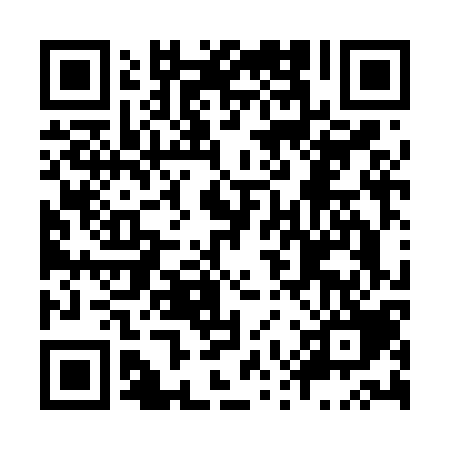 Ramadan times for Peralillo, ChileMon 11 Mar 2024 - Wed 10 Apr 2024High Latitude Method: NonePrayer Calculation Method: Muslim World LeagueAsar Calculation Method: ShafiPrayer times provided by https://www.salahtimes.comDateDayFajrSuhurSunriseDhuhrAsrIftarMaghribIsha11Mon6:176:177:421:565:278:098:099:2912Tue6:186:187:431:555:278:078:079:2713Wed6:196:197:441:555:268:068:069:2614Thu6:206:207:451:555:258:058:059:2415Fri6:216:217:461:555:248:038:039:2316Sat6:226:227:461:545:238:028:029:2117Sun6:236:237:471:545:238:008:009:2018Mon6:246:247:481:545:227:597:599:1819Tue6:256:257:491:535:217:587:589:1720Wed6:266:267:501:535:207:567:569:1521Thu6:266:267:501:535:197:557:559:1422Fri6:276:277:511:535:187:547:549:1223Sat6:286:287:521:525:177:527:529:1124Sun6:296:297:531:525:167:517:519:1025Mon6:306:307:531:525:157:497:499:0826Tue6:316:317:541:515:157:487:489:0727Wed6:316:317:551:515:147:477:479:0528Thu6:326:327:561:515:137:457:459:0429Fri6:336:337:571:505:127:447:449:0230Sat6:346:347:571:505:117:427:429:0131Sun6:356:357:581:505:107:417:419:001Mon6:356:357:591:505:097:407:408:582Tue6:366:368:001:495:087:387:388:573Wed6:376:378:001:495:077:377:378:564Thu6:386:388:011:495:067:367:368:545Fri6:386:388:021:485:057:347:348:536Sat6:396:398:031:485:047:337:338:527Sun5:405:407:0312:484:036:326:327:508Mon5:415:417:0412:484:026:306:307:499Tue5:415:417:0512:474:016:296:297:4810Wed5:425:427:0612:474:006:286:287:47